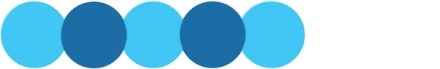 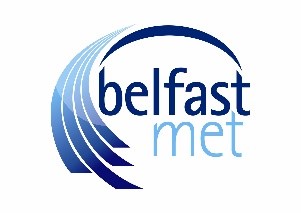 Privacy Notice Student Enrolment Introduction  As a Data Controller, Belfast Metropolitan College (“the College”) recognises and respects the importance of your privacy and is committed to treating your personal information responsibly and in compliance with all relevant data protection legislation.  The FE Sector Data Protection Policy is available on the Data Protection page of our website. The information you provide on this form will be processed in order to administer your studies, to deliver your programme and to monitor your performance and attendance.  We also use your information to manage recruitment, admission, registration, enrolment, study, examination and graduation.  Your information will also be used to provide you with College facilities and services, to provide you with support (e.g. student wellbeing, careers, financial etc) and to process any payments made to you.  We may also use your information to conduct research and surveys to identify ways to enhance learning, teaching, assessment and the broader student experience.  The College may also use photography and video imagery for educational purposes, to promote courses and to celebrate student success. When we do this, we will seek the consent of students unless this is not feasible and in such circumstances students will be advised that photography/videography will be taking place and they can choose not to be recorded. In such circumstances the College will rely on Article (6)(1)(f) of the Data Protection Act (legitimate interests’ provision). Please see the College Marketing Privacy Statement on the Privacy Notices page of the College website for more information.The Data Protection Officer for the College is Gillian Magee.Lawful Basis  The College is permitted to process personal data where there is a lawful basis to do so.  In relation to the information provided on this form, the UK General Data Protection Regulations (GDPR) ‘lawful basis’ for our processing will be the following:  Article 6.1 (a) - the data subject has given consent to the processing of his or her personal data for one or more specific purposes e.g. consent to contact next of kin, direct marketing Article 6.1 (c) - processing is necessary for compliance with a legal obligation to which the controller is subject. e.g. Disability Discrimination Act (1995), Equality Legislation, The Safeguarding Vulnerable Groups (Northern Ireland) Order 2007. Article 6.1 (e) - processing is necessary for the performance of a task carried out in the public interest or in the exercise of official authority vested in the controller. e.g. on behalf of the Department for the Economy (DfE), our role is provide you with quality education. Special Category Data   We are also required to collect, process and maintain special category data. Our lawful basis for processing this information is mainly:   Article 9.2(g) - processing is necessary for reasons of substantial public interest. E.g requirements by the Department for Economy to ensure meaningful equal opportunity monitoring and reporting, Learning Support details are required for compliance Disability Discrimination Act (1995) AND Schedule 1 (Part 2) of the Data Protection Act (2018) S.6 (Statutory etc and government purposes) S.16 (Support for individuals with a particular disability or medical condition) S.18 (Safeguarding of children and of individuals at risk)  Further information is available in the College Appropriate Policy Document. Categories of Personal Data  Personal data and special category data captured to process your enrolment may include:   Name   Date of birth   Contact details   Next of Kin  Religious Belief  Dependents  Ethnicity  Gender  Sexual Orientation   Marital Status  Employment Status  Political Opinion  Residency  Educational Background i.e. grades  Disabilities, learning difficulties, long term medical conditions  Criminal Convictions  The College will never ask for information we do not need to enrol you on your course.  Who will have access to my information, or who will you share it with?   Information may be passed between various sections of the College for operational reasons and may also be disclosed to external agencies to which we have obligations for example Government Agencies and associated Statutory Bodies (e.g. Department for the Economy, HMRC), FE Shared Services – Data Collection, Higher Education Statistics Agency, Funding Bodies, Government Survey & Research Organisations, UCAS, Student Loans Company, Education Authority, Learner Records Service, Crime Prevention Agencies, Employers who pay fees and/or allow you time off work to attend your course, Placement Providers, Examination Awarding Bodies, Social Welfare Organisations, Trade Unions, Careers Service, UKBA, Debt Recovery Agencies and potentially other such organisations for defined purposes.  We may also disclose information to examining bodies, legal representatives.  For full details on Data Protection and your Rights, please visit the Data Protection Page of our website. 